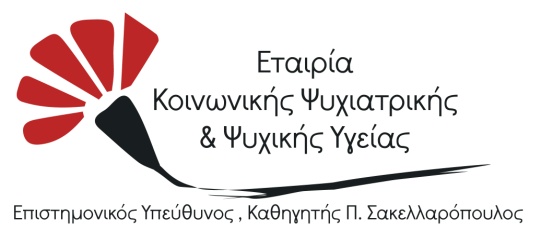 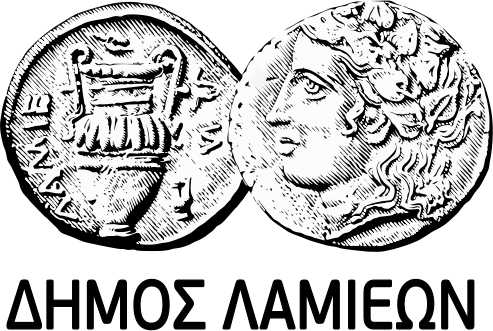 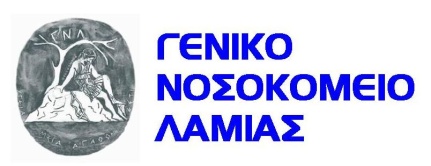                                                    ΠΡΟΓΡΑΜΜΑ ΗΜΕΡΙΔΑΣ«Από το Εγώ στο Εμείς. Φιλία – Προσφορά- Ελπίδα για μια Κοινωνία χωρίς Διακρίσεις»17:30 – 18:00   Προσέλευση – Εγγραφές                          Διαδραστατικό από εθελοντές του Δήμου Λαμιέων18:00 – 18:15   Χαιρετισμοί18:15 – 18:30   Παρουσίαση Εταιρίας Κοινωνικής Ψυχιατρικής και Ψυχικής       	Υγείας, Πρεμέτη Βασιλική, Ψυχολόγος Msc, Επιστημονικά Υπεύθυνη 	Δομής Φθιώτιδας Ε.Κ.Ψ.&Ψ.Υ.18:30 – 18:45    Φιλαράκια Ελλάδας – Βest Βuddies Greece| Φιλία & Αναπηρία,                              Μπαρδιουνιώτη Ελένη- Υπεύθυνη Προγράμματος, Γκούνη Κέλλυ –       	Υπεύθυνη Επικοινωνίας18:45 – 19:00    Παρουσίαση τοπικής ομάδας Best Buddies Λαμίας Ε.Κ.Ψ.& Ψ.Υ., 	Ράπτη Πολυξένη, Νοσηλεύτρια Ε.Κ.Ψ. & Ψ.Υ.19:00 – 19:15    Δράση Post It…Spread It, για την δημιουργία του μεγαλύτερου                             Κολάζ Φιλίας, Best Buddies Greece19:15 – 19:30   Δικτύωση και Εθελοντισμός. Η περίπτωση του Γενικού                             Νοσοκομείου Λαμίας, Μωύσογλου Ιωάννης, Νοσηλευτής MSc,                            Ph.D – Αυτοτελές Τμήμα Ποιότητας & Συνεχιζόμενης Εκπαίδευσης 	Γενικού Νοσοκομείου Λαμίας19:30 – 19:45    Εκπαίδευση – Κινητοποίηση και Δράσεις εθελοντών,         	Βελαώρας Ηλίας, Κοινωνικός Λειτουργός, Υπεύθυνος Κοινωνικής 	Υπηρεσίας Ελληνικού Ερυθρού Σταυρού Λαμίας19:45 – 20:00    “Ένα μουσείο για όλους», Ζιώγα Ηλιάννα, Μουσειοπαιδαγωγός20:00 – 20:30      Παρουσίαση Παραδοσιακών Χορών από τον Πολιτιστικό 	  Αθλητικό Σύλλογο Λαμίας «Καλλίχορος»